Муниципальное бюджетное общеобразовательное учреждение«Сетоловская средняя общеобразовательное учреждение»Приложение к приказу МБОУ «Сетоловская СОШ»от 23.08.2022г. № 43Содержание паспорта кабинета Точка РостаПояснительная запискаПаспорт учебного кабинета.Анализ работы кабинета.План работы.Перечень оборудования кабинета.Правила пользования кабинетом.График и режим работы кабинета.Инструкции по ОТ и ТБ в кабинете «Точка Роста». (Приложения)Приложения.Пояснительная записка.Кабинет – элемент учебно-материальной базы необходимой для качественного проведения уроков по программе предмета, а также для кружковой работы, внеурочной деятельности, элективных курсов во внеурочное время и самостоятельной подготовки преподавателей и учащихся.На кабинет «Точки Роста» возлагается решение следующих целевых задач:создание необходимых условий для личностного развития,профессионального самоопределения и стимулирования творческого труда учащихся;приобретение учащимися устойчивых навыков и культуры работы на компьютере;приобретение учащимися устойчивых навыков и культуры работы с различными инструментами на уроках технологии;формирование у учащихся развитого операционного мышления;организация содержательного досуга;формирование общей культуры учащихся.Кабинет «Точки Роста» должен отвечать следующим требованиям:представлять	собой	помещение,	удобное	для	занятий, удовлетворяющее санитарно-гигиеническим нормам;быть	оснащенным	необходимой	компьютерной	техникой	и программным обеспечением, отвечающим современным требованиям;быть	постоянно	готовым	для	проведения	уроков,	занятий	и внеклассной работы;содержать учебную литературу и наглядные пособия по предметам.На компьютерной технике, используемой в процессе обучения, должно быть установлено лицензионное программное обеспечение, отвечающее требованиям к содержательной части обучения и соответствующее современному уровню развития информационных технологий.Целями деятельности Центров являются:создание условий для внедрения на уровнях начального общего, основного общего и (или) среднего общего образования;новых методов обучения и воспитания, образовательных технологий, обеспечивающих освоение обучающимися основных и дополнительных общеобразовательных программ естественнонаучного   направления;обновление содержания и совершенствование методов обученияпредметных областей «Химия» и «Биология», курса внеурочной деятельности «Практическая биология», элективного курса .Задачами Центра являются:охват своей деятельностью на обновленной материально-технической базе не менее 100% обучающихся образовательной организации, осваивающих основную общеобразовательную программу по предметным областям«Химия» и «Биология», курса внеурочной деятельности «Практическая биология», элективного курса, а также обеспечение не менее 70% охвата от общегоконтингента обучающихся в образовательной организации дополнительными общеобразовательными программами естественнонаучного направления, во внеурочное время, в том числе с использованием дистанционных форм обучения и сетевого партнерства.Создание оптимальных условий для учащихся по усвоению основных знаний по предметам.Обеспечение необходимых условий для сильных и слабых учащихся по     усвоению знаний.Возможность получения дополнительных занятий для учащихся по усвоению знаний.4.Создание	оптимальных	условий	для	применения	наиболее эффективных методов и приѐмов на уроках, на внеклассных занятиях.                    5. Создание условий для индивидуальной работы каждого ученика.Функции Центра:— Участие в реализации основных общеобразовательных программ в части предметных областей «Химия» и «Биология», курса внеурочной деятельности «Практическая биология», элективного курса в том числе обеспечение внедрения обновленного содержания преподаванияосновных общеобразовательных программ в рамках федерального проекта«Современная школа» национального проекта «Образование».Реализация разноуровневых дополнительных общеобразовательных программ естественнонаучного напрвления, а также иных программ в рамках внеурочной деятельности обучающихся.Обеспечение создания, апробации и внедрения модели равного доступа к современным общеобразовательным программам естественнонаучного, технического направлений  детям иныхнаселенных пунктов сельских территорий.Внедрение сетевых форм реализации программ дополнительного образования.Организация внеурочной деятельности в каникулярный период,разработка соответствующих образовательных программ, в том числе для пришкольных лагерей.Вовлечение обучающихся и педагогов в проектную деятельность.Обеспечение реализации мер по непрерывному развитию педагогических и управленческих кадров, включая повышение квалификации руководителей и педагогов Центра, реализующих основные и дополнительныеобщеобразовательные программы, естественнонаучного, направления.Информационное сопровождение учебно-воспитательной деятельности Центра, системы внеурочных мероприятий с совместным участием детей, педагогов, родительской общественности, в том числе на сайтеобразовательной организации и иных информационных ресурсах.Содействие созданию и развитию общественного движения школьников, направленного на личностное развитие, социальную активность черезпроектную деятельность, различные программы дополнительного образования детей.Паспорт учебного кабинета «Точки Роста» химико-биологической лаборатории  (кабинет химии и биологии).Ф. И. О. заведующего кабинетом: Морковина Л.И.Освещение: лампы дневного света, естественноеОтопление: центральноеКлассы, для которых оборудован кабинет : для обучающихсяФ.И.О. учителей, работающих в кабинете:   Морковина Л.И.Анализ работы кабинета План работы кабинета на 2022 -2023 учебный год.Перечень оборудования кабинета«Точка роста» химико-биологической лабораторииПеречень лабораторных, практических  работ, демонстрационных экспериментов  по биологии с использованием оборудования «Точка роста»Перечень лабораторных, практических  работ, демонстрационных экспериментов  по химиис использованием оборудования «Точка роста»Перечень лабораторных, практических  работ, демонстрационных экспериментов  по  курсу «Основные вопросы биологии»с использованием оборудования «Точка роста»Перечень лабораторных, практических  работ, демонстрационных экспериментов  по  курсу внеурочной деятельности «Практическая биология» для учащихся 5-7,8-9 классовс использованием оборудования «Точка роста»(данный курс изучается во 2-м полугодии)Правила пользования кабинетомКабинет открывать за 15 минут до начала занятий.Учащиеся находятся в кабинете только в сменной обуви и без верхней одежды.Учащиеся находятся в кабинете только в присутствии преподавателя.Кабинет проветривать каждую перемену.Проводить уборку рабочего места учащимися после каждого урока и внеклассного мероприятия.Проводить генеральную уборку в конце каждой четверти.На первом занятии в кабинете учащиеся знакомятся с инструкцией по охране труда.До начала занятий учащиеся проверяют состояние своих рабочих мест и о выявленных неполадках срочно сообщают учителю.Учащиеся приступают к работе на компьютере только после разрешения учителя.10.В кабинете запрещено использовать флеш-накопители, СD -диски без разрешения учителя. Если такое разрешение получено, то перед работой необходимо проверить дискеты на ВИРУС с помощью антивирусных программ.11.Во время занятий учащиеся не покидают свои рабочие места без разрешения учителя.12.Учащиеся соблюдают чистоту и порядок в кабинете.13.Во время каждой перемены учащиеся выходят из кабинета, а кабинет подлежит проветриванию.Регламентирование образовательного процесса на неделю.В кабинете  Центра «Точка роста» естественно-научного направления  устанавливается продолжительность учебной недели 5 дней.Режим работы.На период школьных каникул приказом директора устанавливается особый график работы Центра " Точка Роста" .Учебные занятия начинаются в 9.00. Проведение нулевых уроков не допускается в соответствии с санитарно- эпидеологическими нормами и правилами. Учебные занятия регламентируются расписанием уроков. В первую половину дня на базе Центра проводятся уроки по  двум предметным областям: хими и биология. В свободное время , согласно заявкам, в кабинетах Центра допускается проведение  уроков других предметных областей.Во второй половине дня на базе Центра проводятся занятия внеурочной деятельности, занятия по программам дополнительного образования. Эти занятия реграментируются планом , а также расписанием.Расписание занятий внеурочной деятельности формируется отдельно от расписания уроков. Продолжительность занятий внеурочной деятельности составляет 40 минут.Инструкция по технике безопасности и правилам поведения в компьютерном классе для учащихсяСтрого запрещается :находиться в кабинете без разрешения преподавателя;включать или выключать аппаратуру без указания преподавателя;работать с клавиатурой без указания преподавателя;находиться в кабинете в верхней или во влажной одежде;прикасаться к аппаратуре влажными или грязными руками;вставать без разрешения преподавателя со своих мест, когда входят посетители;прикасаться к защитному экрану или к экрану монитора;прикасаться к разъѐмам системного блока и устройствам заземления;класть книги и тетради на монитор или клавиатуру;самостоятельно устранять неисправность в работе компьютера;бегать по кабинету;работать при плохом самочувствии;мешать работе других учащихся;мешать работе преподавателя.Во	время	работы	соблюдайте	дистанцию	между	глазами	и	экраном монитора не менее 50 см.Начинайте работу только по команде преподавателя.Во время работы строго выполняйте все указания преподавателя. Учащиеся с ослабленным зрением обязаны работать в очках.Непрерывная длительность занятий непосредственно с	ПК	не должна превышать:	для учащихся 16 лет и старше на первом часу учебных занятий 25-30 минут, на втором - 20 минут;для учащихся 14-15 лет - 20-25 минут;для учащихся 11-13 лет - 15-20 минут;для учащихся 7-10 лет - 15 минут;для учащихся 6 лет - 10 минут.Занятия в кружках с использованием ПК для каждого кружковца должны проводиться не чаще одного раза в неделю общей продолжительностью:для учащихся 7-10 лет не более 45 минут;для учащихся 11-13 лет не более 60 минут;для учащихся 14-15 лет не более 75 минут;для учащихся 16 лет и старше до 90 минут.Инструкция по охране труда при работе с компьютерами, принтерами, ксероксами и другими электрическими приборамиОбщие требования безопасности1.1.К работе с компьютерами, принтерами, ксероксами и другими электрическими приборами допускаются лица, обученные данной специальности, прошедшие вводный инструктаж по охране труда, инструктаж по охране труда, инструктаж по технике безопасности непосредственно на рабочем месте и инструктаж в объеме 1-й группы по электробезопасности.1.2 При работе с дисплеями не допускается расположение рабочих мест в помещениях без естественного освещения.Рабочие места с дисплеями от стены с оконными проемами должны находиться на расстоянии не менее 1,5 м, от других стен – не менее 1 м. Расстояние отзадней и боковых стен дисплея до другого работника должно быть не менее 1 ,5 м.Размеры рабочей поверхности столешницы должны быть не менее 1600 х 900 мм. Под столешницей рабочего стола должно быть свободное пространство для ног с размерами по высоте не менее 600 мм, по ширине - 500 мм, по глубине - 650 мм. Рабочее место должно быть оборудовано подставкой для ног шириной 350 мм и длиной 400 мм.Для защиты от прямых солнечных лучей должны предусматриваться солнцезащитные устройства (пленка с металлизированным покрытием, регулируемые жалюзи с вертикальными ламелями и др.)Для исключения бликов отражения на экранах от светильников общего освещения необходимо:применить специальные фильтры для экранов, защитные козырьки или располагать источники света параллельно направлению взгляда на экран.Пол помещения должен быть покрыт материалами, не выделяющими вредных веществ, поглощающими шум, не накапливающими статического электричества.Допускаемые уровни напряженности электростатических полей на рабочих местах не должны превышать 20 кв/м (ГОСТ 120,145-84).Мощность экспозиционной дозы низкоэнергетического рентгеновского излучения на расстоянии 5 см от экрана, задней и боковых стенок дисплея не должна превышать 100 мкр/ч (0,03 мкр/с).Мощность ультрафиолетового излучения не должна превышать 10 Вт/мч-2 Вт/мч на расстоянии 5 и 30 см от экрана дисплея (ГОСТ 27954- 88).Клавиатура дисплея не должна быть жестко связана с монитором. Площадь помещения из расчета на одного человека следует предусматривать не менее 6,0 кв.м.На рабочих местах необходимо обеспечивать микроклиматические параметры, уровни освещенности шума и состояния воздушной среды согласно санитарным нормам.Освещение должно быть смешанным (естественным и искусственным).Осветительные установки должны обеспечивать равномерную освещенность с помощью преимущественно отраженного или рассеянного светораспределения. Они не должны создавать слепящих бликов на клавиатуре и других частях пульта, а также на экране дисплея в направлении глаз оператора.Для исключения отражения на экране бликов от светильников необходимо применять специальные фильтры для экранов, антибликерные сетки, козырьки или располагать источники света параллельно направлению взгляда на экран ВДТ с обеих сторон.Для предотвращения образования и защиты от статического электричества необходимо использовать нейтрализаторы и увлажнители, а полы должны иметь антистатическое покрытие. Защита от статического электричества должна проводиться в соответствии с санитарно- гигиеническими нормами допускаемой напряженности электрического поля.О случаях травмирования и обнаружения неисправности оборудования работники должны немедленно сообщить руководителю. Работать на неисправном оборудовании запрещается. Не разрешается допускать на свое рабочее место лиц, не имеющих отношения к данной работе.Работники обязаны выполнять правила безопасности, при обнаружении возможной опасности предупредить окружающих и немедленно сообщить руководителю; содержать в чистоте рабочее место и не загромождать его посторонними предметами.Лица, виновные в нарушении требований, изложенных в данной инструкции, привлекаются к дисциплинарной ответственности в соответствии с действующим законодательством.Требования безопасности перед началом работыОсмотреть	и		убедиться		в	исправности	оборудования,	заземления электропроводки.		В	случае	обнаружения	неисправностей	к		работе	не.приступать. Сообщить об этом руководителю и только после устранениянеполадок и его разрешения приступить к работеПроверить освещение рабочего места, при необходимости принять меры.к его нормализации.Инструкция по охране труда при работе в кабинете Точки Роста.Общие требования безопасностиК работе в кабинете ТР допускаются учащиеся с 1-го класса, прошедшие инструктаж по охране труда, медицинский осмотр и не имеющие противопоказаний по состоянию здоровья.При работе в кабинете ТР учащиеся должны соблюдать правила поведения, расписание учебных занятий, установленные режимы труда и отдыха.При работе в кабинете ТР возможно воздействие на учащихся следующих опасных и вредных производственных факторов:неблагоприятное воздействие на организм человека неонизирующих электромагнитных излучений видеотерминалов;неблагоприятное воздействие на зрение визуальных эргономических параметров видеотерминалов, выходящих за пределы оптимального диапазона;нарушение осанки, искривление позвоночника, развитие близорукости при неправильном подборе размеров ученической мебели;нарушение остроты зрения при недостаточной освещенности в кабинете;поражение электрическим током.Кабинет ТР должен быть укомплектован медаптечкой с набором необходимых медикаментов и перевязочных средств для оказания первой помощи при травмах или при плохом самочувствии.При работе в кабинете информатики соблюдать правила пожарной безопасности, знать места расположения первичных средств пожаротушения. Кабинет информатики должен быть оснащен двумя углекислотными огнетушителями.О каждом несчастном случае пострадавший или очевидец несчастного случая обязан немедленно сообщить учителю (преподавателю) При неисправности оборудования прекратить работу и сообщить об этом учителю (преподавателю).В процессе работы с видеотерминалами учащиеся должны соблюдать порядок проведения работ, правила личной гигиены, содержать в чистоте рабочее место.Учащиеся, допустившие невыполнение или нарушение инструкции по охране труда, привлекаются к ответственности и со всеми учащимися проводится внеплановый инструктаж по охране труда.Требования безопасности перед началом работыТщательно проветрить кабинет ТР и убедиться, что температура воздуха в кабинете находится в пределах 19 - 21°С, относительная влажность воздуха в пределах 62- 55%.Убедиться в наличии защитного заземления оборудования, а также защитных экранов видеотерминалов.Включить видеотерминалы и проверить стабильность и четкость изображения на экранах..Требования безопасности во время работыНе включать видеотерминалы без разрешения учителя (преподавателя).Недопустимы занятия за одним видеотерминалом двух и более человек.При работающем видеотерминале расстояние от глаз до экрана должно быть 0,6 - 0,7 м, уровень глаз должен приходиться на центр экрана или на 2/3 его высоты.Тетрадь для записей располагать на подставке с наклоном 12 -15° на расстоянии 55 - 65 см от глаз, которая должна быть хорошо освещена.Изображение на экранах видеотерминалов должно быть стабильным, ясным и предельно четким, не иметь мерцаний символов и фона, на экранах не должно быть бликов и отражений светильников, окон и окружающих предметов.Длительность работы с видеотерминалами не должно превышать: для учащихся 1-х классов (6 лет) - 10 мин., для учащихся 2-5 классов -15 мин., для учащихся 6-7 классов - 20 мин., для учащихся 8-9 классов - 25 мин., для учащихся 10-11 классов - при двух уроках подряд на первом из них - 30 мин., на втором - 20 мин., после чего сделать перерыв не менее 10 мин. для выполнения специальных упражнений, снижающих зрительное утомление.Во время производственной практики ежедневная длительность работы за видеотерминалами не должна превышать 3-х часов для учащихся старше 16 лет и 2-х часов для учащихся моложе 16 лет с обязательным проведением гимнастики для глаз через каждые 20 - 25 мин. работы и физических упражнений через каждые 45 мин. во время перерывов.Занятия в кружках с использованием видеотерминалов должны проводиться не раньше, чем через 1 час после окончания учебных занятий в школе, не чаще 2-х раз в неделю общей продолжительностью: для учащихся 2-5 классов - не более 60 мин., для учащихся 6-х классов и старше - до 90 мин.Не рекомендуется использовать в кабинете для написания информации меловую доску.              4. Требования безопасности в аварийных ситуацияхВ случае появления неисправности в работе видеотерминала следует выключить его и сообщить об этом учителю (преподавателю).При плохом самочувствии, появлении головной боли, головокружения и пр. прекратить работу и сообщить об этом учителю (преподавателю).При поражении электрическим током немедленно отключить видеотерминалы, оказать первую помощь пострадавшему, при необходимости отправить его в ближайшее лечебное учреждение и сообщить об этом администрации учреждения.Требования безопасности по окончании работыС разрешения учителя (преподавателя) выключить видеотерминалы и привести в порядок рабочее место.Тщательно	проветрить	и	провести	влажную	уборку	кабинета информатики.Учитель должен закрыть окна, выключить свет.№Что планируетсясроки1Подготовка кабинета к новому учебному годуАвгуст2Составление плана работы на годАвгуст3Изготовление картотеки учебного оборудованияСентябрь4Оформление паспорта кабинетаАвгуст5Разработка наглядной документации кабинета всоответствии с Санитарными нормами и правилами (проветривание, пожарная безопасность)Октябрь6Обновление информации на информационном стендеВ течениегода7Обновление дидактического материала в соответствие спрограммойВ течениегода8Подведение итогов работы кабинетаИюнь№п/пНаименование имуществаКол-во1Микроскоп световой32Цифровая лаборатория по экологии13Цифровая лаборатория по биологии34Цифровая лаборатория по химии35Ноутбук (1 на 3 лаборатории)16Набор по ОГЭ (химия)1№ п/пКлассТема   рабочей программыТема   рабочей программыОборудование, используемое на уроках биологии 15Объекты живой и неживой природы, их сравнениеОбъекты живой и неживой природы, их сравнениеМикроскоп световой25ЛР №2 «Изучение лабораторного оборудования: термометры, весы, чашки Петри, пробирки, мензурки. Правила работы с оборудованием в школьном кабинете"ЛР №2 «Изучение лабораторного оборудования: термометры, весы, чашки Петри, пробирки, мензурки. Правила работы с оборудованием в школьном кабинете"Микроскоп световой35ЛР №3 "Ознакомление с растительными и животными клетками: томата и арбуза, инфузории туфельки и гидры с помощью лупы и светового микроскопа".ЛР №3 "Ознакомление с растительными и животными клетками: томата и арбуза, инфузории туфельки и гидры с помощью лупы и светового микроскопа".Микроскоп световой45Жизнедеятельность организмов..Клетки, ткани, органы, системы органов. ЛР №2 «Исследование фотосинтеза растений»Жизнедеятельность организмов..Клетки, ткани, органы, системы органов. ЛР №2 «Исследование фотосинтеза растений»Микроскоп световой55Бактерии и вирусы как формы жизни Значение бактерий и вирусов в природе и для человекаБактерии и вирусы как формы жизни Значение бактерий и вирусов в природе и для человекаМикроскоп световой65ЛР 7 "Изучение искусственных сообществ и их обитателей (на примере аквариума и др.)".ЛР 7 "Изучение искусственных сообществ и их обитателей (на примере аквариума и др.)".Цифровая лаборатория по экологии (датчик освещённости, влажности,температуры)75Изменения в природе в связи с развитием сельского хозяйства, производства и ростом численности населения. Влияние человека на живую природу с ходом истории. Глобальные экологические проблемы.Загрязнение оболочек Земли, потери почв, их предотвращение.Цифровая лаборатория по экологии (датчик освещённости, влажности,температуры)86Клеточное строение растений. Свойства растительной клетки.Микроскоп световой96Лабораторная работа № 1. «Строение клеток кожицы лука»Микроскоп световой106Ткани растенийМикроскоп световой116Семя, его строение и значение. Лабораторная работа № 2. «Изучение строения семени двудольных растений».Цифровая лаборатория по экологии (датчик освещённости, влажности,температуры)126Корень, его строение и значение. Лабораторная работа № 3 «Строение корня у проростка».Микроскоп световой136Побег, его строение и развитие. Лабораторная работа № 4 «Строение вегетативных и генеральных почек».Лист, его строение и значение.Микроскоп световой146Воздушное питание растений – фотосинтез.Цифровая лаборатория по экологии (датчик углекислого газа и кислорода156Дыхание и обмен веществ у растенийЦифровая лаборатория по экологии (датчик углекислого газа и кислорода167Клетка.Микроскоп световой177Ткани, органы и системы органовМикроскоп световой187Тип Саркодовые и жгутиконосцы (Sarcomastigophora). Саркодовые.Микроскоп световой197Тип Саркодовые и жгутиконосцы. Жгутиконосцы.Микроскоп световой207Тип Инфузории. Лабораторная работа № 1 «Строение и передвижение инфузории – туфельки»Микроскоп световой218Клетка: строение, химический состав и жизнедеятельностьМикроскоп световой228Ткани. Л/р 1 «Клетки и ткани под микроскопом»Микроскоп световой238Мышцы. П/р № 3«Изучение расположения мышц головы»Микроскоп световой248Внутренняя среда. Значение крови и её состав. Л/р №3 «Сравнение крови человека и лягушки»Внутренняя среда. Значение крови и её состав. Л/р №3 «Сравнение крови человека и лягушки»Внутренняя среда. Значение крови и её состав. Л/р №3 «Сравнение крови человека и лягушки»Микроскоп световой258Строение лёгких. Газообмен в лёгких и тканяхСтроение лёгких. Газообмен в лёгких и тканяхСтроение лёгких. Газообмен в лёгких и тканяхЦифровая лаборатория по экологии (датчик окиси углерода, кислорода, влажности) 268Болезни органов дыхания и их предупреждение. Гигиена дыханияБолезни органов дыхания и их предупреждение. Гигиена дыханияБолезни органов дыхания и их предупреждение. Гигиена дыханияЦифровая лаборатория по экологии(датчик окиси углерода)278Значение пищи и её составЗначение пищи и её составЗначение пищи и её составЦифровая лаборатория по экологии (датчик рН)288Пищеварение в ротовой полости и в желудке. Л/р 4 «Изучение действия ферментов слюны на крахмал»Пищеварение в ротовой полости и в желудке. Л/р 4 «Изучение действия ферментов слюны на крахмал»Пищеварение в ротовой полости и в желудке. Л/р 4 «Изучение действия ферментов слюны на крахмал»Цифровая лаборатория по экологии (датчик рН)299Многообразие клеток. ЛР № 1Многообразие клеток эукариот. Сравнение растительных и животных клетокМногообразие клеток. ЛР № 1Многообразие клеток эукариот. Сравнение растительных и животных клетокМногообразие клеток. ЛР № 1Многообразие клеток эукариот. Сравнение растительных и животных клетокМикроскоп световой309Строение клеткиСтроение клеткиСтроение клеткиМикроскоп световой319Представления о возникновении жизни на Земле в истории естествознанияПредставления о возникновении жизни на Земле в истории естествознанияПредставления о возникновении жизни на Земле в истории естествознанияЦифровая лаборатория по экологии(датчик мутности, влажности, рН, углекислого газа и кислорода) 329ЛР № 6 Оценка качества окружающей средыЛР № 6 Оценка качества окружающей средыЛР № 6 Оценка качества окружающей средыЦифровая лаборатория по экологии (датчик влажности, углекислого газа и кислорода)№ п/пКлассТема   рабочей программыОборудование, используемое на уроках химии18Превращения веществ. Роль химии в жизни человека. Практическая работа №1. «Приемы обращения с лабораторным оборудованием и нагревательными приборами».Комплектпосуды и оборудования дляученических опытов, комплектхимических реактивов.28Практическая работа №2 «Наблюдение за изменениями , происходящими с горящей свечой, и их описание»Комплектпосуды и оборудования дляученических опытов, Спиртовка. 38Химические формулы. 
Относительные атомная и 
молекулярная массы.Весы электронные; колбаплоскодонная 250 мл; ложка длясжигания веществ, Комплектпосуды и оборудования дляученических опытов, комплектхимических реактивов.48Простые вещества-металлыКомплектпосуды и оборудования дляученических опытов, комплектхимических реактивов.Датчик температурыплатиновый, датчик температуры58Практическая работа № 3 Приготовление раствора сахара  и определение массовой доли сахара  в растворе».Датчик рН, дозатор объёмажидкости, датчиктемпературы 68Практическая работа № 4. Признаки химических реакций.Комплектпосуды и оборудования дляученических опытов, комплектхимических реактивов. Весы  электронные;  колбаплоскодонная 250 мл; ложка длясжигания веществ78Ионные уравнения. Практическая работа № 6 «Условия протекания химических реакций между растворами электролитов до конца»Комплектпосуды и оборудования дляученических опытов, комплектхимических реактивов. Прибор для опытов сэлектрическим током;Датчик электропроводности 88Практическая работа № 7«Свойства кислот, оснований, оксидов и солей»Комплектпосуды и оборудования дляученических опытов, комплектхимических реактивов. Прибор для опытов сэлектрическим током Датчик электропроводности98Практическая работа №8
Решение экспериментальных задач по теме «Генетическая связь между основными классами неорганических соединений».Комплектпосуды и оборудования дляученических опытов, комплектхимических реактивов. Цифровая лаборатория, рН109Химические реакции. Скорость химических реакций.Комплектпосуды и оборудования дляученических опытов, комплектхимических реактивов.119Катализаторы и катализ.Комплектпосуды и оборудования дляученических опытов, комплектхимических реактивов.129Химические  свойства металловДатчикэлектропроводности139Соли аммония.Датчикэлектропроводности149Практическая  работа №4 «Экспериментальные задачи по теме: «Подгруппа кислорода»Комплектпосуды и оборудования дляученических опытов, комплектхимических реактивов. датчиктемпературы,датчик рН, датчикэлектропроводности№ п/пКлассТема   рабочей программыИспользуемое оборудование 19Клеточное строение организмовМикроскоп световой29Царство грибы. Царство лишайники.Микроскоп световой39Царство Растения.Микроскоп световой, цифровая лаборатория по экологии(датчик освещённости, влажности и температуры)9Размножение и развитие организма человека. Гигиена. Здоровый образ жизни. Цифровая лаборатория по экологии (датчик влажности, углекислого газа и кислорода)9Экосистемная организация живой природы. Учение о биосфере.Цифровая лаборатория по экологии (датчик влажности, углекислого газа и кислорода)№ п/пКлассТема   рабочей программыИспользуемое оборудование 15-7Среды жизни. Характеристика водной, наземно-воздушной среды. Приспособления организмов к этим средамЦифровая лаборатория по экологии (датчик освещённости, влажности и температуры)25-7Характеристика почвенной среды и организм как среда для паразитов. Цифровая лаборатория по экологии (датчик влажности, углекислого газа и кислорода)35-7Приспособления организмов к этим средамЦифровая лаборатория по экологии (датчик влажности, углекислого газа и кислорода)45-7ПростейшиеСветовой микроскоп55-7 Надежность и уязвимость защитных покровов животных.Цифровая лаборатория по экологии (датчик освещённости, влажности и температуры)№ п/пДень неделиКлассМероприятиеВремяВремя1Понедельник 9Урок №: 3. Биология Согласно расписаниюСогласно расписанию1Вторник 8,5,7,8Урок №: 1.Химия; 3.Биология; 5.Биология; 6.БиологияСогласно расписаниюСогласно расписанию1Среда 6,9,9Урок №: 1.Биология ; 4.Химия; 7.БиологияСогласно расписаниюСогласно расписанию1Четверг7Урок №: 1.БиологияСогласно расписаниюСогласно расписанию1Пятница 8,9,8Урок №: 2.Химия; 3.Биология; 5.БиологияСогласно расписаниюСогласно расписанию2Внеурочная деятельностьВнеурочная деятельностьВнеурочная деятельностьВнеурочная деятельностьПятница5-9«Практическая биологии»Согласно расписаниюСогласно расписанию3Пятница 10-11Элективный курс «Актуальные вопросы современной биологии»Согласно расписаниюСогласно расписанию4Четверг 9Элективный курс «Основные вопросы биологии»Согласно расписаниюСогласно расписанию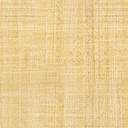 